Horn, 21-09-2016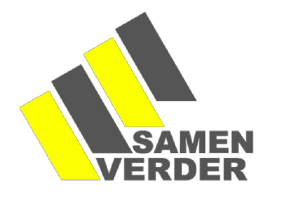 Betreft: Aanvraag windpark HornGeachte college van B&W,Recentelijk hebben wij kennis kunnen nemen van de plannen Energiecoöperatie Horn Duurzaam Groen U.A. om te komen tot de ontwikkeling van een windmolenpark. Dit zou ontwikkeld  moeten worden in het gebied tussen het Lateraal Kanaal en het kasteel in Horn, aan de noordzijde begrensd door bedrijventerrein  Zevenellen. Laat ons vooropstellen dat Samen Verder  positief en ambitieus is als het op windenergie aankomt. In maart jl. hebben we dan ook ingestemd met raadsvoorstel “Vaststellen beleidsuitgangspunten windenergie”. Hierin zijn echter ook enkele uitgangspunten opgenomen waardoor we de haalbaarheid op de voorgestelde locatie betwijfelen. Een goede ruimtelijke ordening (met een goede combinatie van functie en landschappelijke inrichting) is voor ons een belangrijk uitgangspunt. We betwijfelen of dit vereiste haalbaar is met een plangebied dat zo dicht op de kern Horn ligt. Windmolens die zowel visueel als qua geluid een overlast veroorzaken die groter is dan nodig zullen het draagvlak voor windenergie meer kwaad dan goed doen. De kaarten die we met het raadsvoorstel in maart hebben vastgelegd bevestigen bovendien ons voorbehoud met betrekking tot de voorgestelde locatie. Dat er geschiktere locaties zijn wordt bovendien bewezen door de ontwikkeling van het windpark te Neer. Een ontwikkeling waar wij volledig achter staan.Het mag duidelijk zijn, de haalbaarheid van een windpark aan de rand van Horn betwijfelen wij sterk. Ons voorstel is dan ook dat u als college vroegtijdig met initiatiefnemer in gesprek gaat en de (on)mogelijkheden communiceert. Niet alleen bespaart u daarmee de initiatiefnemers een hoop onnodig werk maar neemt u ook de onrust weg bij de inwoners van Horn.Hoogachtend,Michel GraefFractie Samen Verder